	МАОУ «СОШ №82»_________________________________(наименование ОУ)Итоговая таблица результатов участников олимпиады 2018/2019 учебного года по химии(указать предмет)Председатель жюри: 	________________________	________________						Ф.И.О.				подписьЧлены жюри:		 ________________________	________________						Ф.И.О.				подпись ________________________	________________						Ф.И.О.				подписьПротокол прилагается (см. ниже)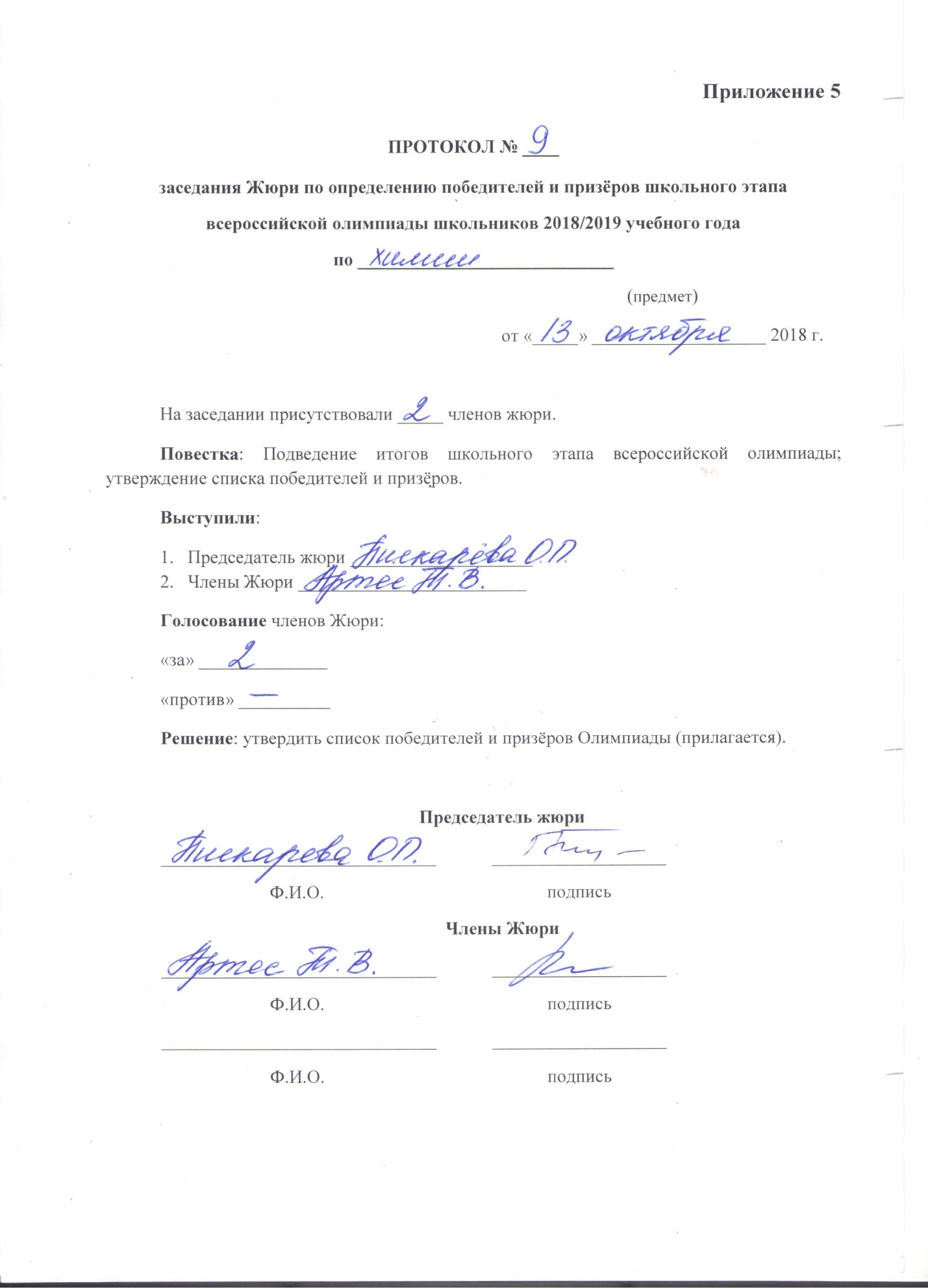 № п/пКодФамилия, имя, отчествоКлассКоличество балловРезультат участия (победитель, призёр)1Х-11-2Тюлькина Алена117,5Победитель